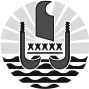 MODÈLEAttestation de deuxième consultation médicaleDemande d’interruption volontaire de grossesseJe soussigné(e) M/ Mme 	, 	 Médecin	  Sage-femmeExerçant à / Au cabinet situé à : Ayant passé convention, le ……../……/…….…avec l’établissement d’hospitalisation		,Certifie avoir reçu, en consultation ce jour, Mme NOM, Prénom 	, née le  ……../……/…….…,  Majeure MineureNuméro DN 	Date de la première consultation médicale : ……../……/…….…      Date de la consultation non médicale (obligatoire pour les personnes mineures) :   ……../……/…….…qui déclare confirmer sa demande d’une interruption volontaire de grossesse, conformément aux dispositions code de la santé publique, tel qu’applicable en Polynésie française, de la loi du pays n° 2021-36 du 9 août 2021 relative à l’interruption volontaire de grossesse et à l’arrêté n° 637/CM du 4 mai 2022 portant application de la loi du pays n° 2021-36 du 9 août 2021 relative à l'interruption volontaire de grossesse,qui choisit :	  la méthode médicamenteuse		  la méthode instrumentale.Fait à 	, le ……../……/…….….Signature et cachet du praticien